HL Valentine L’ArgentJason CrislipJason.crislip@att.netRapier Provost to Master Sebastien de Caen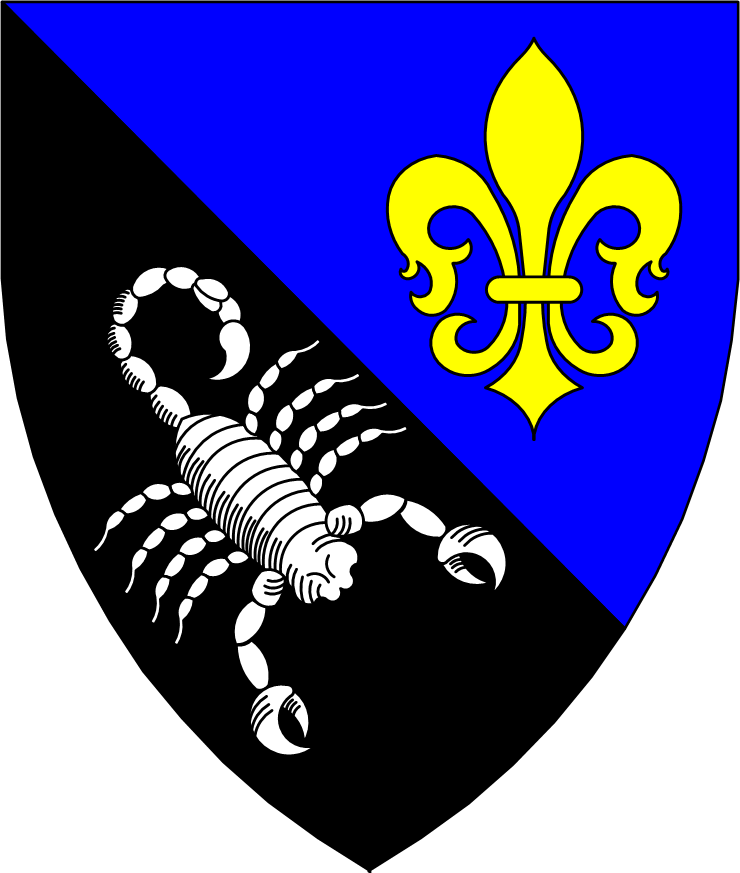 Per bend azure and sable, a fleur-de-lys Or and a scorpion bendwise inverted argentValentine L’Argent: After attending several demos and at the invitation of friends to events, I started in 2008 being involved with the SCA (between military obligations) in Calafia, Caid I started attending their fighter practice and beginning my path into Rapier.  When I moved to Glymm Mere in 2011, I was actively looking to join the populace and become involved in the Barony.  Between trips overseas for my mundane occupation, I attended as many of the fighter practices, events, and meetings as I could.  During that time I took on the office of Rapier Marshal in the incipient Canton of Caladphort. During the same period I became much more involved in helping the Barony of Glymm Mere.  When the Baronial Master of Stables had to unexpectedly leave office, I stepped up mostly blind to make sure that martial activities could still be carried on.  I regularly bring my training and experience as a military martial arts instructor and educator to help new fighters join our combat sports.  I find ways to help others at every event that I attend; as a field marshal, helping in camps, cleaning sites, and watching for potential hazards.  I use my teamwork skills from many years of experience being a sergeant and supervisor to organize and multiply the value of volunteers on hand.  Working with the Kingdom officers and my wife, we were recently able to host a Cut and Thrust class and authorization day.  This event let us jump start a Cut and Thrust program in Glymm Mere with several new fighters and marshals.  I am qualified in Rapier as senior marshal and in C&T as junior, and in both to fight. I look forward to adding more authorizations to continue to support the various communities.Offices:Rapier Officer (Caladphort) 2019-2020Master of Stables (Glymm Mere) 2020-presentEvents:Teardown crew Crows Feast (Crows Gate/Fire Mountain Keep) 2023Panelist Rose and Thorn Symposium (Caladphort) 2023Teardown crew Rose and Thorn (Glymm Mere) 2022, 2023Field Marshal Junefaire (Dragon’s Laire) 2023Setup/teardown crew Kingdom Arts and Sciences and Queen’s Rapier Championship 2023Setup/teardown crew Yule (Glymm Mere) 2018, 2019, 2021, 2022Assisted in teardown for Baronial camp Autumn War 2022, Junefaire 2022Setup/teardown crew Mayfaire (Glymm Mere) 2019, 2022Assisted in teardown for Kingdom Arts and Sciences and Queen’s Rapier Championship 2022Silent auction delivery Yule (held online) (Glymm Mere) 2020Assisted with many demos in Caladphort and Glymm MereAwards:Baron’s favor (Glymm Mere) Oct 2023Goutte de Sang (An Tir) Dec 2022Ewer (Glymm Mere) Oct 2022Baroness' favor (Glymm Mere) Aug 2022Rapier Champion (Glymm Mere) 2022-present (second term by request of B&B Glymm Mere)Award of Arms (An Tir) Jan 2022Glimmering Gauntlet (Glymm Mere) Dec 2021Crystal (Glymm Mere) Sep 2020Current projects:I am teaching myself French to further my personaTeaching myself to play the bodhran (with some expert bardic advice)Launching a Baronial Cut and Thrust program, including recently getting my own authorization to fight and marshal to better foster and support a communitySlowly learning to make armor and equipment to support all fighting activitiesAt 2 practices every week, teaching and coaching newer fighters in SCA RapierContinually reading and learning to improve my ability to teach Rapier, both from historical texts and modern sport and teaching theory from experts